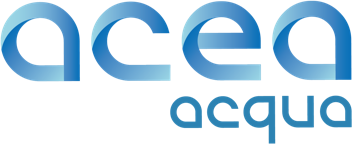 AVVISO ALLA POPOLAZIONESi comunica alla Cittadinanza che dal 1° Ottobre 2022 il Comune di Licenza non è più gestore del Servizio Idrico.Per agevolare le comunicazioni tra i cittadini e ACEA Ato 2 si riportano di seguito i riferimenti da utilizzare per il corretto tracciamento di guasti o danni e per la richiesta di pronto intervento.I canali ufficiali preposti sono attivi 365 giorni l’anno h 24  Numero verde 800.130.335Per comunicazioni ufficiali in forma scritta:acea.ato2@pec.aceaspa.itE’ possibile inoltre consultare il sito all’ indirizzo www.gruppo.acea.it/al-servizio-della-persona/acqua/acea-ato-2Licenza, 04/10/2022IL SINDACO                                                                                    L’AMMINISTRAZIONE COMUNALEILARIA PASSACANTILLI